FIGURE 1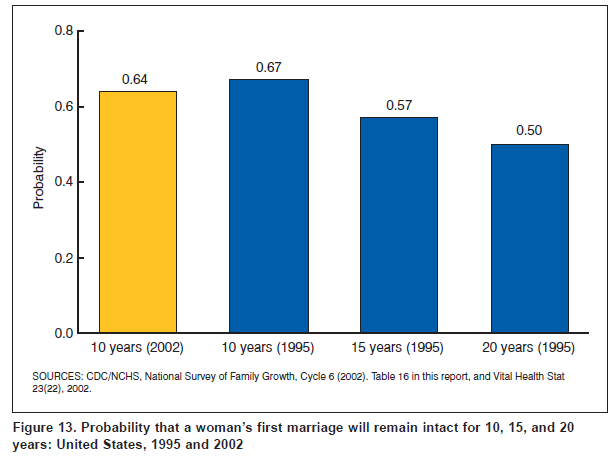 FIGURE 2FIGURE 3FIGURE 4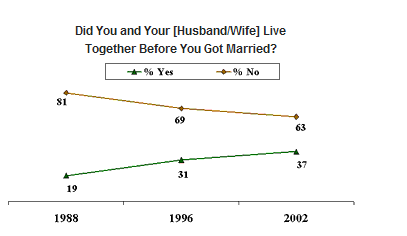 